Publicado en BARCELONA el 22/02/2019 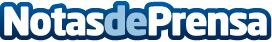 Shootr estrena su plataforma social para televisiones en el MWCShootr regresa al MWC con una solución innovadora para TV: un chat para aplicaciones y videos en web. Se está acostumbrado a hacer uso de una segunda pantalla para comentar con amigos y conocidos lo que se ve en TV. La empresa catalana ha desarrollado una nueva forma de visualizar el contenido y comentar en una única pantallaDatos de contacto:Clara Nafria937822806Nota de prensa publicada en: https://www.notasdeprensa.es/shootr-estrena-su-plataforma-social-para_1 Categorias: Telecomunicaciones Software Dispositivos móviles http://www.notasdeprensa.es